Meet the Simpsons.This is the Simpsons family from Springfield, the USA.Homer Simpson is the father of the family. Homer’s parents are Abraham and Mona. Homer is 39 years old. He is tall and fat. He likes to eat and drink very much. He is not very clever, but he is funny.Marge Simpson is the mother of the family. Marge’s parents are Clancy and Jackie. Marge is 38 years old. She is tall and slim. Her hair is blue. She can cook well and she is very kind. Bart Simpson is 10 years old. He is Marge and Homer’s son. He is short and has got fair hair. He likes comic books and skateboarding. He can speak French. He’s got two sisters – Lisa and Maggie. Lisa Simpson is 8 years old. She is short and she’s got fair hair. She is very clever. She can sing and play the saxophone and she can speak Swedish and French.Maggie Simpson is Bart and Lisa’s sister. Maggie is the baby of the family. She is small and she has got fair hair. She can’t walk and she can’t talk, but she can play the saxophone. She is friendly and very clever.                                     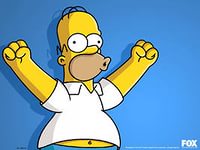 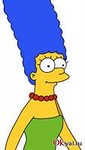 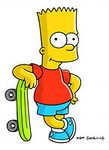 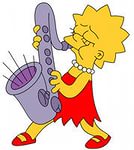 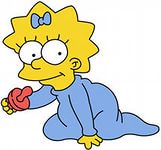 